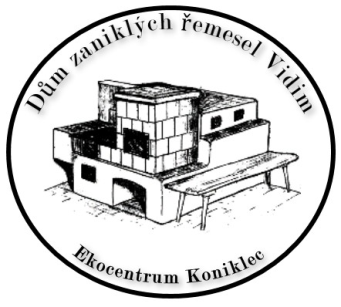 Objednávka ubytováníDům zaniklých řemesel v Dolní Vidimi č.p. 78Ekocentrum Koniklec o. s.Vlkova 34130 00 Praha 3Hynek Jebavý777 156 537, hynek.jebavy@ekocentrumkoniklec.czŽadatelOrganizace:IČ (nutno uvést u PO kvůli fakturaci !): Charakter činnosti:Adresa:Zástupce organizace:Telefonní spojení:E-mail:Mobil:Předpokládaný počet ubytovaných:	Věková skladba ubytovaných:Požadovaný termín ubytování:Předpokládaný čas příjezdu a odjezdu:Další požadavky:Cena je stanovena podle aktuálního Ceníku ubytování dostupného na webových stránkách. Zálohu i doplatek pobytu můžete předat buď v hotovosti v prostorách naší organizace, nebo složit na účet organizace: 2300227935/2010 (Peněžní ústav: Fio banka, V Celnici 1028/10, 117 21, Praha 1). Při objednávce pobytu je nutné uhradit do 14 dnů od závazné rezervace termínu zálohu 50 % předpokládané částky pobytu. Žadatel má právo potvrzenou rezervaci zrušit písemně mailem 30 dnů před začátkem pobytu bez stornopoplatku, zaplacená záloha mu bude vrácena. Při stornování pobytu ve lhůtě kratší než 30 dnů se uhrazená záloha nevrací. Po skončení pobytu je třeba neprodleně zaslat řádně vyplněný Zápis o ubytování. Souhlasím s podmínkami a Provozním řádem Domu zaniklých řemesel.Datum:Podpis zástupce žadatele (+ razítko organizace):		